DOMANDA DI TIROCINIO FORMATIVOL’ASSOCIAZIONE CULTURALE STEP CONSAPEVOLE: COACHING LIFE, SPORT E BUSINESS E COUNSELING OLISTICO, rappresentata dal Dott. Lorenzo Manfredini, nella sua qualità di presidente, domiciliato per la carica nella sede legale dell’Associazione in Viale Pò n. 3, 44121 FerraraeL’Associazione/Ente (dati: nome, indirizzo e codice fiscale) rappresentata dal suo legale rappresentante dr.Pico Pallo, nato a ….  il …. 00/00/0000Codice Fiscale Associazione: …CONVENGONO E STIPULANO QUANTO SEGUEArt 1) Il tirocinante Nome e Cognome, nato a … il …, residente in via … n. …cap … città …Codice Fiscale: … Partita Iva: … (eventuale)Cell. …Email: …,svolgerà 150 (centocinquanta) ore di tirocinio presso l’Associazione/Ente  (Nome …) e si dal … al … e si concluderà presumibilmente il 00/00/000 (Conclusione del percorso).Art. 2) Le attività connesse alla presente domanda non comporteranno alcun impegno di spesa da parte dell’Associazione.Art. 3) Si dichiara che il rapporto di tirocinio non determina alcun vincolo di rapporto di lavoro.Art. 4) Tale attività non comporterà per l’Ente ospitante alcun impegno od onere economico aggiuntivo ed il rapporto di collaborazione terminerà con la conclusione del tirocinio stesso. Tale rapporto inoltre potrà essere sciolto in qualsiasi momento a discrezione dell’ente ospitante.Letto, Confermato, SottoscrittoCittà … li 00/00/0000Per L’ASSOCIAZIONE CULTURALE STEP CONSAPEVOLE, Il Presidente: Dott. Lorenzo Manfredini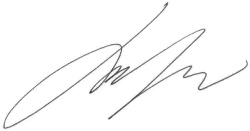 Per l’Associazione/Ente APS (Nome), Il Presidente: Dr. NOME E COGNOME… (Firma)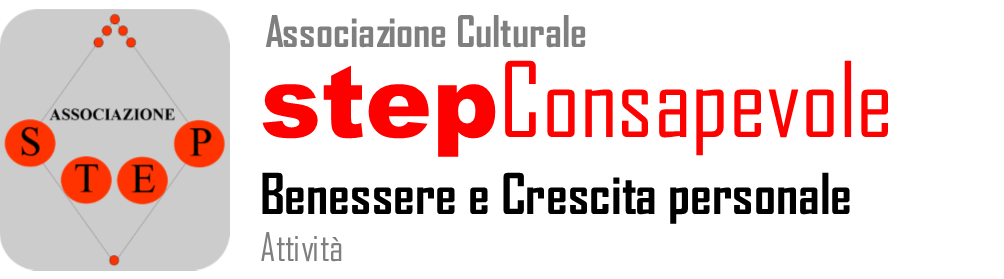 Associazione CulturaleS.T.E.P. ConsapevoleViale PO, n. 3 44121 FerraraP.Iva e Cod. Fisc.: 93083770383Reg. Atti Pubblici di FE 17/01/2013 al N. 509 Sez. 3www.stepconsapevole.it